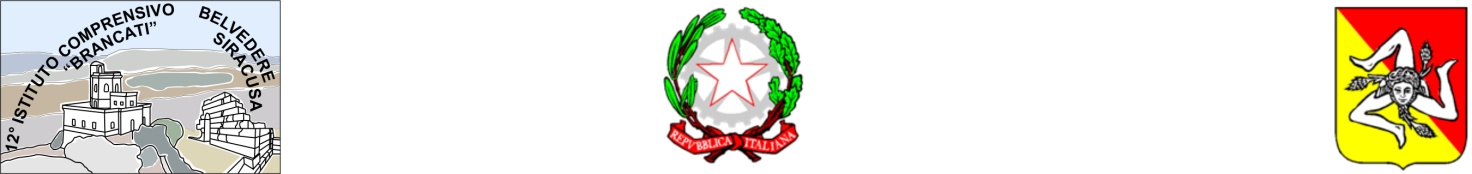 12° Istituto Comprensivo di SiracusaPiazza Eurialo, 16 – Belvedere (SR) - tel.0931.744736 – fax 0931.711140Via Cavalieri di Vittorio Veneto  – Belvedere (SR) - tel. 0931.711108c.f. 80007550892 - c.m.SRIC808004 – email: sric808004@istruzione.it – sito web: www.dodicesimosiracusa.edu.itPROGETTAZIONE DELLE ATTIVITÀ A DISTANZA(DPCM 4 marzo 2020; Nota MI 388 del 17 marzo 2020 e s.mi.mi)Scuola dell’Infanzia A.S. 2019-2020Il presente schema di programmazione tiene conto:-  di quanto già definito a livello di curricolo d’istituto- della pianificazione delle attività didattiche-educative predisposte dagli insegnanti che operano nelle stesse classi e dal Consiglio di intersezione ad inizio anno scolastico - della programmazione del curriculo di Istituto per come formulato ad inizio d’anno scolastico.In questo documento si riportano gli adattamenti introdotti a seguito dell’attivazione della didattica a distanza iniziata il giorno _____________________________.Docente ……… Tipo di posto (Comune o  Religione) ....................Sezione ..........ATTIVITÀ DA SVOLGERE E TIPOLOGIA DI INTERAZIONE CON GLI ALUNNI(specificare le attività che si intende svolgere e le modalità di interazione con gli alunni, ad es.: erogazione di video presenti in rete e condivisione del relativo link; realizzazione di video da condividere con i bambini; uso di piattaforme quali WhatsApp, Skype, Facebook; altro .......)......................................................................................................................................................................................................................................................................................................................................................................................................................................................................................................TEMPI(indicare la frequenza con cui si tengono le attività, ad es.: tutti i giorni; una o due a settimana; altro .......)..........................................................................................................................Data ............................Docente : ………………….…….………..